TIPOLOGÍA DE APOYOS ENTRE EL PROFESORADO PARA LA DOCENCIA COMPARTIDA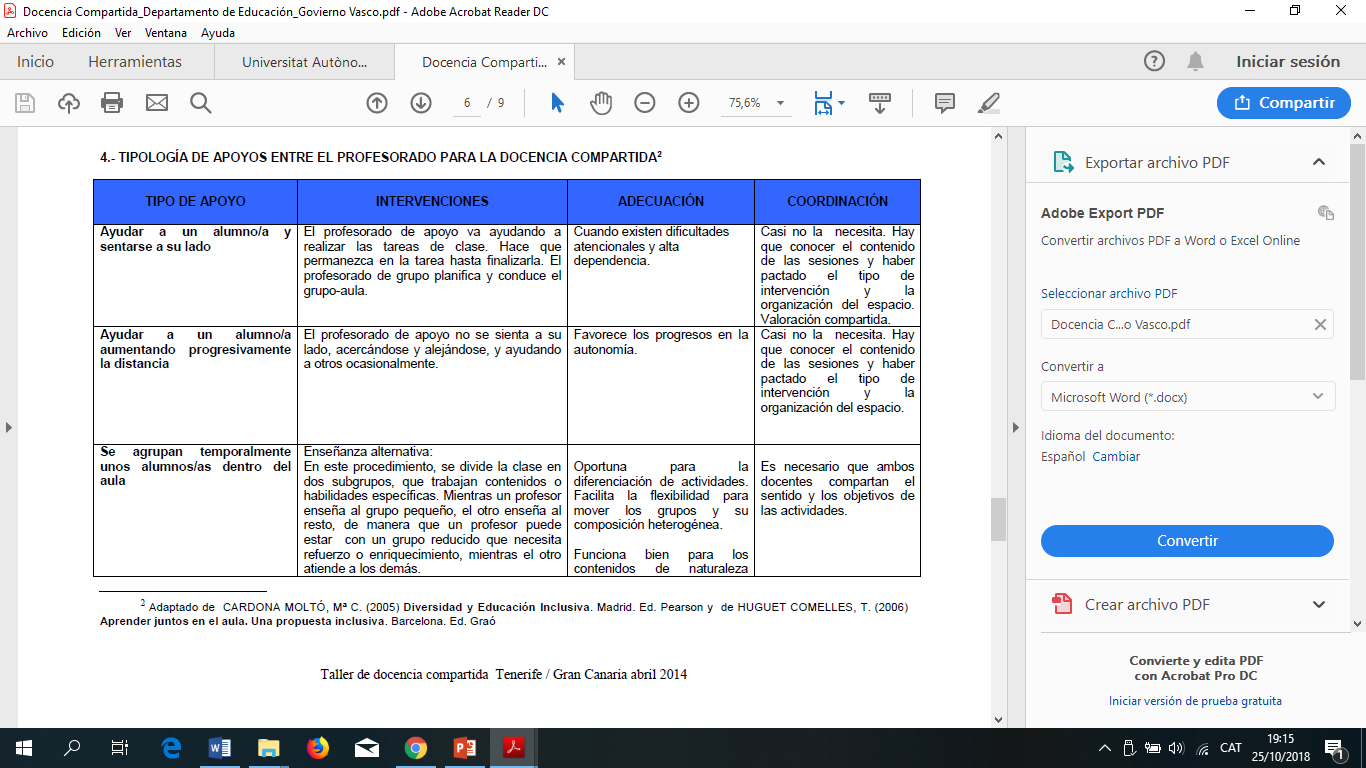 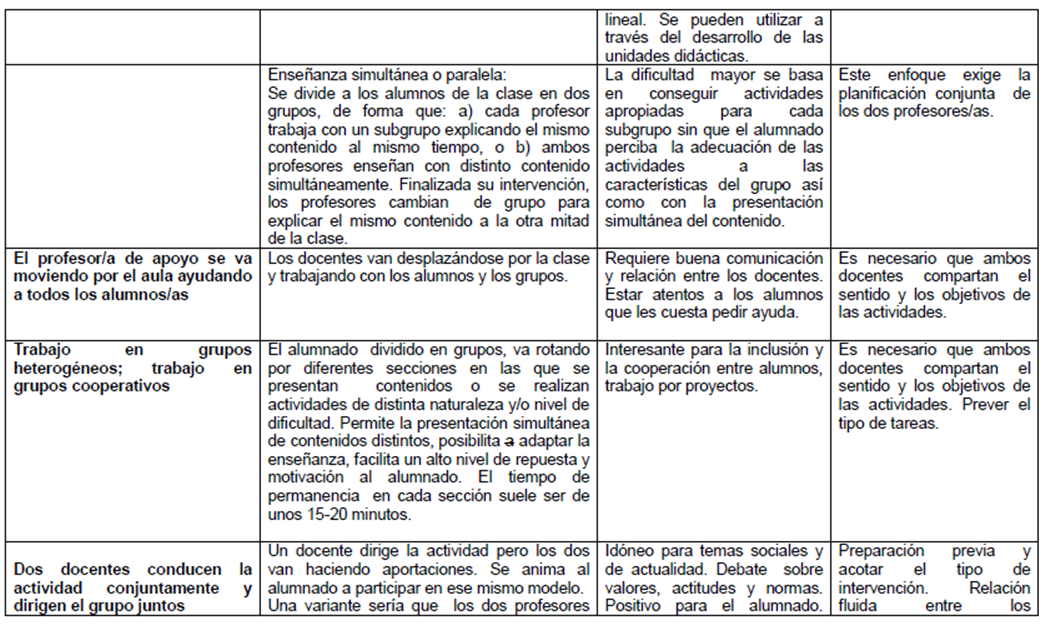 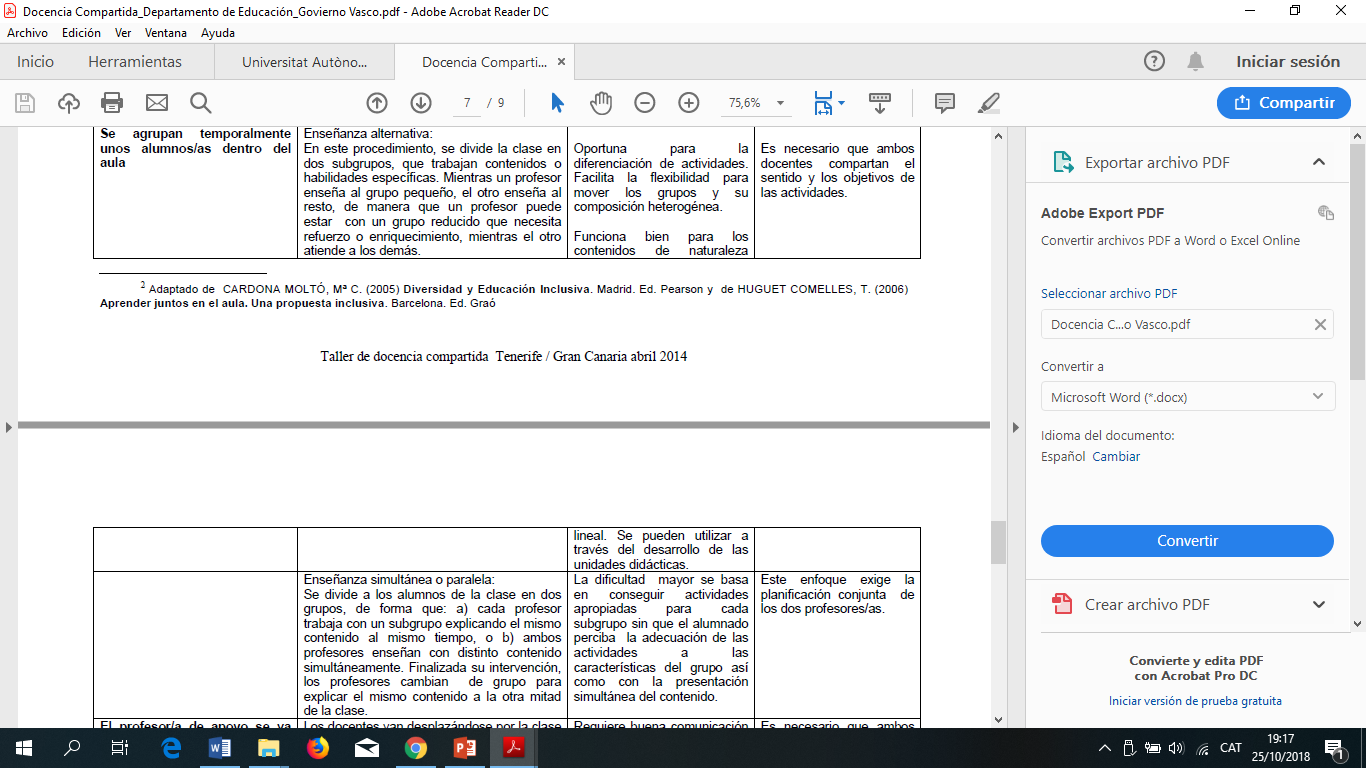 